New ZealandNew ZealandNew ZealandNew ZealandJune 2025June 2025June 2025June 2025SundayMondayTuesdayWednesdayThursdayFridaySaturday1234567Queen’s Birthday89101112131415161718192021Matariki222324252627282930NOTES: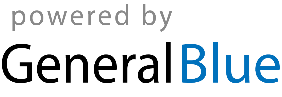 